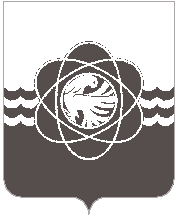 27 сессии пятого созываот 27.08.2021 № 183О предоставлении нежилого фонда в безвозмездное пользование(медицинские кабинеты в образовательных учреждениях)В соответствии со статьей 26 Устава муниципального образования «город Десногорск» Смоленской области, пункта 7.2. раздела 7 Положения о порядке владения, пользования и распоряжения муниципальным имуществом муниципального образования «город Десногорск» Смоленской области, утвержденного решением Десногорского городского Совета от 24.04.2012 № 620, рассмотрев предложения Администрации муниципального образования «город Десногорск» Смоленской области от 02.08.2021 № 6742, учитывая рекомендации  постоянной депутатской комиссии планово-бюджетной, по налогам, финансам и инвестиционной деятельности, Десногорский городской СоветР Е Ш И Л:1. Предоставить с 01.09.2021 в безвозмездное пользование нежилой фонд – медицинские кабинеты в образовательных учреждениях, находящийся в собственности муниципального образования «город Десногорск» Смоленской области, Федеральному государственному бюджетному учреждению здравоохранения «Медико-санитарная часть № 135 Федерального медико – биологического агентства России» (ФГБУЗ МСЧ № 135 ФМБА России) сроком на 3 года согласно приложению. 2. Настоящее решение опубликовать в газете «Десна».Приложение     к решению Десногорского                                                                                                            городского Совета                                                                                                              от 27.08.2021 № 183Перечень объектов нежилого фонда - медицинских кабинетов образовательных учреждений, передаваемых в безвозмездное пользованиеПредседатель Десногорского городского Совета                             А.А. ТерлецкийГлава     муниципального    образования «город Десногорск» Смоленской области                                              А.Н. Шубин№ п/пНаименование учрежденияАдрес учрежденияПлощадь медицинского кабинета, кв.м.12341Муниципальное бюджетное общеобразовательное учреждение «Средняя школа №1» муниципального образования «город Десногорск» Смоленской областиРФ, Смоленская область,                           г. Десногорск,                      1 мкр., стр. 215,92Муниципальное бюджетное общеобразовательное учреждение «Средняя школа №2» муниципального образования «город Десногорск» Смоленской областиРФ, Смоленская область,                           г. Десногорск,2 мкр., стр. 234,33Муниципальное бюджетное общеобразовательное учреждение «Средняя школа № 3» муниципального образования «город Десногорск» Смоленской областиРФ, Смоленская область,                           г. Десногорск,3 мкр., стр. 333,9 4Муниципальное бюджетное общеобразовательное учреждение «Средняя школа № 4» муниципального образования «город Десногорск» Смоленской областиРФ, Смоленская область,                           г. Десногорск,3 мкр., стр. 463,65Муниципальное бюджетное дошкольное образовательное учреждение «Детский сад «Мишутка» муниципального образования «город Десногорск» Смоленской областиРФ, Смоленская область,                           г. Десногорск,                      1 мкр., стр. 341,86Муниципальное бюджетное дошкольное образовательное учреждение «Детский сад «Чебурашка» муниципального образования «город Десногорск» Смоленской областиРФ, Смоленская область,                           г. Десногорск,                      1 мкр., стр. 434,47Муниципальное бюджетное дошкольное образовательное учреждение «Детский сад «Лесная сказка» муниципального образования «город Десногорск» Смоленской областиРФ, Смоленская область,                           г. Десногорск,                      2 мкр., стр. 350,48Муниципальное бюджетное дошкольное образовательное учреждение «Детский сад «Аленка» муниципального образования «город Десногорск» Смоленской областиРФ, Смоленская область,                           г. Десногорск,                      2 мкр., стр. 430,69Муниципальное бюджетное дошкольное образовательное учреждение «Детский сад «Теремок» муниципального образования «город Десногорск» Смоленской областиРФ, Смоленская область,                           г. Десногорск,                      2 мкр., стр. 539,010Муниципальное бюджетное дошкольное образовательное учреждение «Детский сад «Дюймовочка» муниципального образования «город Десногорск» Смоленской областиРФ, Смоленская область,                           г. Десногорск,                      3 мкр., стр. 241,811Муниципальное бюджетное дошкольное образовательное учреждение «Детский сад «Ласточка» муниципального образования «город Десногорск» Смоленской областиРФ, Смоленская область,                           г. Десногорск,                      3 мкр., стр. 528,012Муниципальное бюджетное дошкольное образовательное учреждение «Детский сад «Ивушка» муниципального образования «город Десногорск» Смоленской областиРФ, Смоленская область,                           г. Десногорск,                      2 мкр., стр. 336,1